Worksheet IB8.1: Energy Production  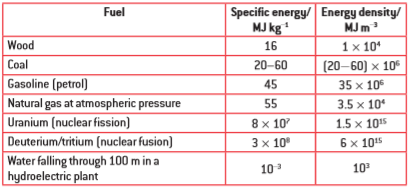 Energy Density and EfficiencyWhat is the energy content of 10.0 g of petrol (gasoline)?  (450 kJ)How many grams of coal must you burn to get 125 kJ of heat energy?  Use a specific energy of 40.0 MJ kg-1.  (3.13 g)How many grams of petrol must you burn to raise the temperature of 750. ml of water (Cwater = 4186 J kg-1 oC-1) from 15.0 oC to 100.0 oC?  if the stove is 100% efficient?  What if it is 65.0% efficient? (5.93 g, 9.12 g)A gas water heater contains 189 liters of water at 15.0 oC.  If it is 55.0% efficient, and it burns 0.889 kg of natural gas, what is the final temperature of the water? (49.0 oC, the delta T is 34.0 oC)An on demand water heater needs to heat 17.0 liters of water per minute from a temperature of 13.0 oC to 54.3 oC.  How many grams of natural gas will it burn in one minute if it is 58.0% efficient?  (92.1 g)A gas water heater can raise the temperature of 178 liters of water from 21.0 oC to 65.0 oC by burning 1.10 kg of natural gas.  What is its efficiency? (54.2%)A power plant generates 125 MW of power.  How much energy does it generate in a day?  If it is 37.0% efficient, what is the energy input in a day? How many kilograms of coal would it burn to produce that amount of energy? (Use an specific energy of 40.0 MJ kg-1)  How many kilograms of Uranium would it go through in a day? (1.08x1013 J, 2.92x1013 J, 7.30x105 kg or 730 metric tons, 0.365 kg of Uranium)A power plant is 37.0% efficient and burns 4190 kg of natural gas a day.  What is its average power output?  (987 kW)A natural gas generation plant generates a power output of 0.850 MW.  It consumes 159 kg of natural gas per hour.  What is its efficiency? (35.0%)How many kg of natural gas will a 145 MW natural gas electrical generation plant that is 34.0% efficient burn in a year? (2.45x108 kg)Thermal Conduction (Lf for ice is 3.33x105 J kg-1) A wall is 19.1 cm thick (2x8 wall), measures 2.10 m by 8.50 m, and 12,800 J flow through the wall in 15.0 minutes when there is a temperature difference of 12.5 oC between the inside and the outside of the wall.  What is the thermal conductivity of the wall? (0.0122 W m-1 oC-1)You design a cooler.  It has a surface area of 3.45 m2, and you want it to keep 2.27 kg (5 lbs) of ice from melting in 6.0 hours when there is a temperature difference of 22.0 oC between the inside and the outside.  How thick in cm must the insulation be if it has a thermal conductivity of 0.0372 W m-1 oC-1? (8.07 cm)A glass window pane is 4.85 mm thick and has a thermal conductivity of 0.841 W m-1 oC-1.  How much heat flows through the 1.42 m x 2.36 m window in a day if the temperature difference from one side of the pane to the other is 0.650 oC? (32.6 MJ)A cooler has 5.20 cm thick walls and insulation with a thermal conductivity of 0.0540 W m-1 oC-1.  What mass of ice will melt (Assume it is at 0 oC) in one hour if the cooler has an outside area of 3.84 m2, and the temperature outside is 18.0 oC? (0.776 kg)You want there to be a heat transfer of 185,000 Joules per second into fluid that is moving down a copper (k = 380 W m-1 oC-1) pipe.  What total surface area do you need if the temperature difference is 45.0 oC from the inside to the outside of the tubing with a wall thickness of 1.65 mm? (0.0179 m2) Super smart – what length of 3/4” diameter pipe would you need? (29.8 cm)Pumped StorageA pumped storage system allows water to fall through a vertical distance of 270. m at a rate of 450. kg s-1.  What is the total power being transformed?  If the generation system has an overall efficiency of 56.0 % what is the electrical power output? (1.19 MW, 667 kW)You are designing a pumped storage system.  You can raise the reservoir a height of 85.0 m above the generation site, and the overall efficiency is 62.0%.  What flow rate in kg s-1 do you need to have to generate 125 kW? (242 kg s-1)A pumped storage facility is generating 860. kW of electrical power with a flow rate of 712 kg s-1, and an overall efficiency of 67.0%.  What height is the reservoir above the generation site? (184 m)A pumped storage system is generating 413 kW of electricity with a reservoir that is 312 m above the generation site, and is operating a flow rate of 237 kg s-1.  What is its overall efficiency? (56.9%)A 72.0% efficient pumped storage plant operates with a vertical displacement of 185 m, and lets 2740 kg of water per minute into the generator.  What is its power output? (59.7 kW)SolarA house has solar panels that measure 1.65 m by 0.991 m, and are 22.3% efficient.  If the sunlight has an intensity of 850. W m-2, what is the electrical power generated by a single panel?  How many panels would you need to generate at least 4 kW?  (310. W, 13)A house has 12 solar panels with an efficiency of 21.5% that measure 1.57 m by 1.05 m, and are generating 4020 W of power.  What is the intensity of the solar radiation? (945 W m-2)You need to generate 5.60 kW of power for a house with solar panels that have an efficiency of 23.0% and the average intensity of sunlight is 450. W m-2.  What area do you need? (54.1 m2)Some solar panels measure 1.60 m by 1.02 m, each one generating 275 W of power when the sunlight intensity is 750. W m-2.  What is the efficiency of the panels? (22.5%)A house has 35.0 m2 total area of solar panels with an efficiency of 24.0%.  What is the power output when the sunlight intensity is 1020 W m-2? (8570 W)